Vacancy: Nursery Teacher                 Fixed Term Maternity Cover 9 monthsSalary:     Teachers’ Main Pay Range M1-M6                     £25,714 to £36,961 Per AnnumClosing Date: 30th November 2021Do you enjoy working with children? Do you have the skills to support their learning and development? Have you got a ‘can-do’ approach and outlook? At Jubilee Academy we are looking for a Nursery Teacher who will work as part of our EYFS team and across the school, to support children in their learning and development, including those children with additional needs and for whom English may be an additional language. We are looking for someone who has the children at the heart of every decision and who can be creative, as well as understanding how to further children's learning. Jubilee Academy is a one-form entry primary school with approximately 200 children who we are immensely proud of! Our children are a credit to the school. We are a school where the staff work as a team and this is reflected in the way the children behave, work, and interact with one another. Our purpose is to maintain a consistent, safe environment where all children thrive. We continue to inspire and enable all children to achieve their potential by having high expectations of all and we believe that every child is important and deserves a first-class education. We believe everyone has hidden potential to be uncovered and nurtured. To see more information about the school, please visit our website https://jubilee.attrust.org.uk/Academy Transformation Trust is committed to safeguarding and promoting the welfare and safety of children and young people and expects all staff to share this commitment.  All offers of employment will be subject to an Enhanced Disclosure Barring Service (DBS) check, 2 satisfactory references and any other necessary checks. Please apply by visiting www.academytransformationtrust.co.uk/vacancies 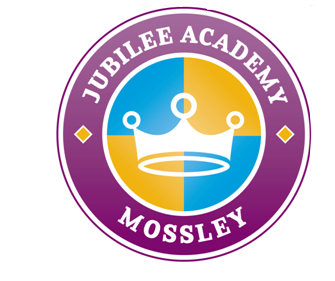 JUBILEE ACADEMY MOSSLEY, BloxwichWalsall, , WS3 2SQTele : 01922-710357Email : postbox@jubileeacademy.co.uk